A - FAF / LNF / LRFA :       - LRFA : fax au sujet report de rencontres de jeunes.B - CLUBS:      - CRB Aokas: demande tables et chaises réformées de la ligue.      - OSEK : demande trio arbitres pour match amical.      - MOB : demande trio arbitres pour match amical.      - SSSA : requête au sujet rencontre SSSA / SRBT (S) du 27-01-2017.       - SSSA : requête au sujet rencontre SSSA / SRBT (U20) du 27-01-2017.      - SSSA : demande audience.      - ASECA : lettre de remerciements pour la prise en charge du derby.C – DJS :      - PV de réunion de la commission de préparation des manifestations sportives.D – Divers :      - Naphtal : demande couverture arbitrale du tournoi.      - LWSTB : programme des rencontres du samedi 04-02-2017.      - APC Tamokra : demande homologation stade communal.DIRECTION ADMINISTRATION ET FINANCESLa confection des licences étant à la charge exclusive des clubs, ceux-ci sont tenus de s’acquitter des sommes mentionnées dans le tableau ci-après, dans les plus brefs délais.COMMISSION DE DISCIPLINE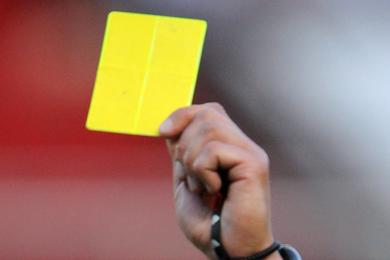                                   REUNION DU  29 /01/2017Membres présents : GUEMDJAL             Avocat, PrésidentDJOUDER               Secrétaire  GénéralDJOUAMA A            MembreOrdre du jour :  Traitement des affaires disciplinaires.HONNEUR    SENIORSAffaire N°158: Match CSPC/CRBA  du 27-01-2017  (S)IHADDADEN  SOUFIANE  ( CSPC – LN° 061287 )  – avertissement .AIT MOUHOUB  TOUFIK   ( CSPC – LN° 061278 ) – avertissementZEROUKI  FARID  ( CRBA – LN° 061276 ) – avertissementSALHI  FERHAT  ( CRBA – LN° 061044 ) – avertissementMIDOUNA  MEFTAH  ( CRBA – LN° 061276 ) – avertissementAffaire N°159: Match  AST  / RCS   du 27-01-2017 (S)BENDRIS  HAMZA  ( AST – LN° 061221 ) – avertissement.NAIT BOUDA  BACHIR  ( RCS – LN° 061111 ) – 01 MF (CD) + amende de 1000 DA.BENAISSA  SALEM  ( RCS – LN° 061152 ) – avertissement.Affaire N°160: Match  CRM / ASOG   du 27-01-2017 (S)  FAID  AMINE  ( CRM  – LN° 061202)  – avertissement.BOUZID  FAHEM ( CRM- LN° 061196) – avertissement.AIS  ABDELMOUMENE ( ASOG – LN°061332) – avertissement.BELAID  NADJIM ( ASOG – LN°061342) – avertissement.AITOUCHE  FAHEM ( ASOG – LN°061333) – avertissement.BOUDERIES  KARIM ( ASOG – LN°061330) – avertissement.Affaire N°161: Match  NBT /ARBB du 28-01-2017 (S)  MAOUCHE  RAMZI   ( NBT  – LN° 061248 ) – avertissement.IKHLEF  BELLAL   ( ARBB  – LN° 061033 ) – avertissement.BOUNCER  ABDELHALIM   ( ARBB  – LN° 061027 ) – avertissement.BOUNCER  MAROUANE   ( ARBB  – LN° 061024 ) – avertissement.Affaire N°162: Match  USS / NCB    du 28-01-2017 (S)  TARARIST MOURAD  ( USS – LN° 061149 ) – avertissement.GHANEM  ISLAM  ( USS – LN° 061084 ) – avertissement.HAMADOUCHE  MAHREZ  ( USS – LN° 061103 ) – avertissement.TARARISTE  NOUREDINE  ( USS – LN° 061089 ) – avertissement.HADJARA  ABDELKRIM  ( NCB – LN° 061186 ) – avertissement.FAID  NADJIM  ( NCB – LN° 061474 ) – avertissement.Affaire N°163: Match  SSSA / SRBT    du 28-01-2017 (S)  DJAKER  GHILAS  ( SSSA – LN° 061146 ) – avertissement.OULHADJ  DJOUDI  ( SRBT – LN° 061004 ) – avertissement.OUAZAR  MERIUANE  ( SRBT– LN° 061007 ) – avertissement.OUKRID  KHELAF  ( SRBT –LN°061002) – avertissement.BENMESSAOUD  NABIL  (SRBT –LN°061009) –) - avertissementHANAFI  RIAD  ( SRBT –LN°061003) – 01 MF (CD) + amende de 1000 DA.Amende de 1000 DA au club SRBT pour conduite incorrecte de son équipe.1 Match à huis clos + 5000 DA d’amende au club SSSA pour jets de divers projectiles  par ses supporters. (ART 49 RG )P/Honneur SENIORS Affaire N°164: Match  BCEK / CRBAR    du 27-01-2017 (S)  BOUZIDI  LOCIF  ( CRBAR  – LN° 061369 ) – avertissement.FERDAD  ABDESLAM   ( CRBAR – LN° 061364 ) – avertissement.Affaire N°165: Match  JSC / WAF    du 27-01-2017 (S)  OUZZANI  NABIL  (JSC  – LN° 061546) – 4MF + amende de 5000 DA.    pour insulte envers officiel.KECILI ZINE EDINE   (JSC – LN° 061450) – avertissementHonneur – U 20Affaire N°166: Match  CRM  / ASOG  du 27-01-2017 (U20 )MOUSSAOUI   AMINE  (CRM – LN ° 062136 )  – avertissement.Affaire N° 167 : Match  CSPC / CRBA  du 27-01-2017 (U20)HABBIBACHE  SAMI  ( CSPC – LN° 062259 ) – avertissement.KERKAR  DJALLAL  ( CRBA  – LN° 062032 ) – avertissementP/Honneur – U 20Affaire N°168: Match  BCEK / CRBAR  du 27-01-2017 (U20)RAMDANI  HAMZA ( BCEK – LN° 062479 ) – 1MF pour cumul d’avertissement (Exclu).ZIZ  ZIDANE ( CRBAR – LN° 062348 ) – avertissement.KERROUCHE  ZINEDDINE ( CRBAR – LN° 062351 ) – avertissement.Affaire N°169: Match  JSC  / WAF  du 27-01-2017 (U20 )SAHIR  GHILAS  (JSC – LN ° 062434 )  – 02 MF + amende de 1500 DA Coup à Adversaire (exclu).JEUNES – GROUPE – AAffaire N°170: Match  JSIO / GCB  du 27-01-2017 (U17)TAKARIT  ANIS ( GCB – LN° 063517 ) – 02 MF + amende 7000DA  pour insulte envers officiel en fin de partie  (ART 100 RG).OUDAI  FAYCEL ( JSIO – LN° 063755 ) – avertissement.DERRAHI   LYES ( JSIO – LN° 063677 ) – avertissement.BENHAMOUDI  NASSIM ( JSIO – LN° 063681 ) – avertissement.Affaire N°171: Match  CSPC / CRB   du 28-01-2017 (U17)MOUALFI  ALI   ( CSPC – LN° 063731 ) – avertissement.GHEDDOUCHE  FAYCAL   ( CSPC – LN° 063716 ) – avertissement.Affaire N°172: Match  AST / USS   du 28-01-2017 (U17)SOLTANI  WALID   ( AST – LN° 063668 ) – avertissement.BETROUCHE  SOUFIANE   ( AST – LN° 063652 ) – avertissement.BENBOUABDELLAH  NASEREDINE   ( AST – LN° 063654 ) – avertissement.ZOUAOUI  ABDERRAHMANE   ( USS – LN° 063319 ) – avertissement.SADI  DJAMEL   ( USS – LN° 063329 ) – avertissement.JEUNES – GROUPE – BR.A.SJEUNES – GROUPE – CR.A.SJEUNES – GROUPE – DAffaire N°173: Match  ASIO / RSCA   du 27-01-2017 (U17)BEHLOUL  AZEDINE   ( ASIO – LN° 063224 ) – avertissement.BIBI  AHCEN   ( RSCA – LN° 063056 ) – avertissement.HAMDOUNI  AISSA   ( RSCA – LN° 063164 ) – avertissement.JEUNES – GROUPE – EAffaire N°174: Match  USBM / ESIA   du 27-01-2017 (U17)  TITOUH  ABDERRAHIM  ( USBM – LN° 063031 ) – avertissementBOUKHERS  MD AKLI  ( ESIA – LN° 063420 ) – avertissementETAT STATISTIQUE Journées des : 27 et 27  JANVIER  2017Avocat, Président CJDGUEMDJAL  NADIRDIRECTION ORGANISATION DES COMPETITIONSREUNION DU  30-01-2017Membres présents :AMGHAR                             DirecteurMOSTPHAOUI                    Secrétaire AIT IKHLEF  Bachir            MembreKADI  Med-Nader                MembreOrdre du jour :Traitement des affaires litigieuses.Homologation des résultats.Affaire N° 15 : Match SSSA / SRBT ( U20 ) du 27-01-2017                            -  Après lecture de la feuille de match   -  Vu les pièces versées au dossier Attendu qu’à l’horaire prévu de la rencontre, les équipes des deux clubs étaient présentes sur le terrain ;Attendu que l’arbitre a refusé de faire jouer la rencontre suite à l’absence du service d’ordre, conformément à l’article 42 des RG de la FAF.Par ces motifs, la Commission décide :Match perdu par pénalité à l’équipe U20 du club SSSA au profit de celle du club SRBT sur le score de 3 buts à 0.Amende de 5000 DA au club SSSA.Affaire N° 16 : Match CRBAR / OST ( U15/U17 ) du 28-01-2017                              -  Après lecture de la feuille de match   -  Vu les pièces versées au dossier Attendu qu’à l’horaire prévu de la rencontre, les équipes des deux clubs étaient présentes sur le terrain ;Attendu que l’arbitre a refusé de faire jouer les rencontres suite à l’impraticabilité du terrain ( entièrement inondé ).Par ces motifs, la Commission décide :Matchs à reprogrammer à une date ultérieure.Affaire N° 17 : Match CRBAR / WAF ( U14 ) du 28-01-2017                              -  Après lecture de la feuille de match   -  Vu les pièces versées au dossier Attendu qu’à l’horaire prévu de la rencontre, les équipes des deux clubs étaient présentes sur le terrain ;Attendu que l’arbitre a refusé de faire jouer la rencontre suite à l’impraticabilité du terrain ( entièrement inondé ).Par ces motifs, la Commission décide :Match à reprogrammer à une date ultérieure.DIRECTION ORGANISATION DES COMPETITIONSHONNEUR PROGRAMMATION  13ème     JOURNEEVENDREDI 10 FEVRIER 2017SAMEDI 11 FEVRIER 2017§§§§§§§§§§§§§§§§§§§§§§§§§PRE-HONNEUR PROGRAMMATION  9ème     JOURNEEVENDREDI 10 FEVRIER 2017SAMEDI 11 FEVRIER 2017DIRECTION ORGANISATION DES COMPETITIONSJEUNES U15-U17GROUPE –A-PROGRAMMATION  6ème   JOURNEEVENDREDI 10 FEVRIER 2017SAMEDI 11 FEVRIER 2017§§§§§§§§§§§§§§§§§§§§§§§§§GROUPE –C-MISE A JOUR  6ème  JOURNEEVENDREDI 10 FEVRIER 2017§§§§§§§§§§§§§§§§§§§§§§§§§GROUPE –E-MISE A JOUR  3ème  JOURNEEVENDREDI 10 FEVRIER 2017DIRECTION ORGANISATION DES COMPETITIONSCATEGORIE  U 14GROUPE –A-PROGRAMMATION  5ème  JOURNEEVENDREDI 10 FEVRIER 2017SAMEDI 11 FEVRIERR 2017§§§§§§§§§§§§§§§§§§§§§§§§§GROUPE –B-PROGRAMMATION  4ème  JOURNEEVENDREDI 10 FEVRIER 2017SAMEDI 11 FEVRIER 2017§§§§§§§§§§§§§§§§§§§§§§§§§GROUPE –C-PROGRAMMATION  5ème  JOURNEEVENDREDI 10 FEVRIER 2017§§§§§§§§§§§§§§§§§§§§§§§§§GROUPE –D-PROGRAMMATION  6ème  JOURNEEVENDREDI 10 FEVRIER 2017SAMEDI 11 FEVRIER 2017§§§§§§§§§§§§§§§§§§§§§§§§§GROUPE –E-PROGRAMMATION  5ème  JOURNEEVENDREDI  10 FEVRIER 2017SAMEDI  11 FEVRIER 2017GROUPE –F-PROGRAMMATION  5me  JOURNEEVENDREDI 10 FEVRIER 2017SAMEDI 11 FEVRIER 2017DIVISION HONNEURCLASSEMENT 11° JOURNEEDIVISION PRE-HONNEURCLASSEMENT 7° JOURNEECOMMISSION DE  L’ORGANISATIONDES COMPETITIONSHOMOLOGATION DES RESULTATS  U15-U17GROUPE  ARECTIFICATIF RESULTAT 2° JOURNEE§§§§§§§§§§§§§§§§§§§§§§§§§§GROUPE  B§§§§§§§§§§§§§§§§§§§§§§§§§§GROUPE  C§§§§§§§§§§§§§§§§§§§§§§§§§§GROUPE  D§§§§§§§§§§§§§§§§§§§§§§§§§§GROUPE  E%%%%%%%%%%%%%%%%%%%%HOMOLOGATION DES RESULTATS U14GROUPE  A§§§§§§§§§§§§§§§§§§§§§§§§§§GROUPE  B§§§§§§§§§§§§§§§§§§§§§§§§§§GROUPE  CGROUPE  D§§§§§§§§§§§§§§§§§§§§§§§§§§GROUPE  E§§§§§§§§§§§§§§§§§§§§§§§§§§GROUPE  FHONNEURHONNEURHONNEURHONNEURHONNEURHONNEURCLUBLICENCES DIRIGEANTSLICENCESJOUEURSTOTAL DES LICENCESP.U.MONTANTA PAYERCRBSET8116124150.00 DA18 600.00CRBA14102116150.00 DA17 400.00NCB597102150.00 DA15 300.00JSB1104105150.00 DA15 750.00CSPC892100150.00 DA15 000.00JSIO1199110150.00 DA16 500.00ASOG2103105150.00 DA15 750.00AST8107115150.00 DA17 250.00USS1299111150.00 DA16 650.00CRM78996150.00 DA14 400.00ARBB98998150.00 DA14 700.00NBT48791150.00 DA13 650.00SSSA1492106150.00 DA15 900.00RCS7109116150.00 DA17 400.00SRBT14119133150.00 DA19 950.00PRE - HONNEURPRE - HONNEURPRE - HONNEURPRE - HONNEURPRE - HONNEURPRE - HONNEURCLUBLICENCES DIRIGEANTSLICENCESJOUEURSTOTAL DES LICENCESP.U.MONTANTA PAYERCASA29294150.00 DA14 100.00JST7101108150.00 DA16 200.00USBM68995150.00 DA14 250.00JSC37780150.00 DA12 000.00BCEK6116122150.00 DA18 300.00OCA14102116150.00 DA17 400.00CRBAR2103105150.00 DA15 750.00WAF6103109150.00 DA16 350.00JSBA4108112150.00 DA16 800.00JEUNES  U15 – U17JEUNES  U15 – U17JEUNES  U15 – U17JEUNES  U15 – U17JEUNES  U15 – U17JEUNES  U15 – U17CLUBLICENCES DIRIGEANTSLICENCESJOUEURSTOTAL DES LICENCESP.U.MONTANTA PAYERCRB57277150.00 DA11 550.00NRBS85664150.00 DA9 600.00RSCA64652150.00 DA7 800.00ASIO105565150.00 DA9 750.00CSPT-6666150.00 DA9 900.00OST76471150.00 DA10 650.00WRBO67076150.00 DA11 400.00WAT46771150.00 DA10 650.00ASECA36164150.00 DA9 600.00OM13637150.00 DA5 550.00ASTID34548150.00 DA7 200.00GCB16566150.00 DA9 900.00ESIA-5555150.00 DA8 250.00JSTK33740150.00 DA6 000.00JEUNES  U14JEUNES  U14JEUNES  U14JEUNES  U14JEUNES  U14JEUNES  U14CLUBLICENCES DIRIGEANTSLICENCESJOUEURSTOTAL DES LICENCESP.U.MONTANTA PAYERESM12021150.00 DA3 150.00IRBBH-2525150.00 DA3 750.00ETSB32326150.00 DA3 900.00FCB22224150.00 DA3 600.00MOB42529150.00 DA4 350.00JSCAo-2525150.00 DA3 750.00AWFSB22527150.00 DA4 050.00JSMB12122150.00 DA3 300.00AEF ES42529150.00 DA4 350.00ENSB32528150.00 DA4 200.00JSD-1919150.00 DA2 850.00JSBM11617150.00 DA2 550.00EFACS-1818150.00 DA2 700.00ASTH31720150.00 DA3 000.00JSTY125263 900.00JSA125263 900.00AFJB-17172 550.00USOA-20203 000.00CRBAm425294 350.00MCT125263 900.00USAS119203 000.00AB-25253 750.00CSAB-17172 550.00ASR-18182 700.00FCI318213 150.00OSEK-25253 750.00D E S I G N A T I O ND E S I G N A T I O NSENIORSSENIORSJEUNESJEUNESD E S I G N A T I O ND E S I G N A T I O NHONNEURP/HONU20U15U17TOTALNombres d’AffairesNombres d’Affaires624517AvertissementsAvertissements27351550Contestations de décisionsContestations de décisions2---2ExpulsionsExpulsions11215Jets de projectilesJets de projectiles1---1Expulsion :Dirigeant-----Expulsion :Entraîneur-----Terrain sanctionné(Huis clos)Terrain sanctionné(Huis clos)1---1LIEUXRENCONTRESU 20SENIORSBEJAIA NACERIAAST / ASOG13 H15 HSOUK EL TENINECRBSET / CRBA10 H 3014 H 30TASKRIOUTNBT / JSB11 H 14 H 30LIEUXRENCONTRESU 20SENIORSBEJAIA BENAL.USS / SRBT11 H13 HBEJAIA BENAL.CSPC / NCB9 H15 HOUED GHIRCRM / JSIO11 H14 HSEDDOUKRCS / ARBB11 H14 HEXEMPTSS SIDI-AICHSS SIDI-AICHSS SIDI-AICHLIEUXRENCONTRESU 20SENIORSAMIZOURJSBA / JST11 H14 H 30LIEUXRENCONTRESU 20SENIORSBENI-MANSOURUSBM / CRBAR11 H14 HOUZELLAGUENJSC / OCA12 H14 HAKFADOUCASA / WAF11 H14 H EXEMPTBC EL-KSEURBC EL-KSEURBC EL-KSEURLIEUXRENCONTRESU 15U 17OPOW ANNEXEUSS / JSIO14 H 15 H 30BEJAIA NACERIANCB / CSPC9 H11 HLIEUXRENCONTRESU 15U 17OPOW ANNEXEAST / CRB12 H 3014 HGCB / JSBLIEUXRENCONTRESU 15U 17SIDI-AICHCASA / JSBA10 H 11 H 30LIEUXRENCONTRESU 15U 17AKBOU CML.WAF / OST10 H11 H 30LIEUXRENCONTRESU 14OPOW ANNEXEAST / CSAB12 H 30LIEUXRENCONTRESU 14OPOW ANNEXEETSB / AJFB11 HOPOW PRINCIPALAB / MOB14 H 30EXEMPTCR BEJAIACR BEJAIALIEUXRENCONTRESU 14TICHY BENSAIDJST / GCB10 HOPOW ANNEXEJSB / ENSB11 HOPOW PRINCIPALJSMB / FCB14 HLIEUXRENCONTRESU 14BEJAIA NACERIAAWFSB / WAT9 HLIEUXRENCONTRESU 14KHERRATAASTID / JSD10 HKHERRATAASTH / USAS11 H 30AOKASAEFS / CRBA10 HAOKASESM / CRBSET11 H 30LIEUXRENCONTRESU 14SEDDOUKRCS / NRBS10 H 30EL KSEURBCEK / MCT10 H 30AMIZOURJSBA / OSEK10 H 30LIEUXRENCONTRESU 14AMIZOURUSOA / CRBAM10 H 30LIEUXRENCONTRESU 14OUZELLAGUENFCI / WRBO11 HLIEUXRENCONTRESU 14OUZELLAGUENJSA / OCA10 H 30SIDI-AICHEFACS / CSPC10 H 30EXEMPTASEC AWZELAGENASEC AWZELAGENLIEUXRENCONTRESU 14TAZMALTSRBT / WAF10 H 30EXEMPTCRB AIT-RZINECRB AIT-RZINELIEUXRENCONTRESU 14TAZMALTASR / JSBM10 H 30TAZMALTOST / IRBBH12 H11°  JOURNEE RENCONTRESSENIORSU 2011°  JOURNEE USS / NCB01 – 0004 – 00 11°  JOURNEE CSPC / CRBA02 – 0200 – 04 11°  JOURNEE CRBSET / JSB02 – 0201 – 01 11°  JOURNEE NBT / ARBB01 – 0100 – 02 11°  JOURNEE AST / RCS00 – 0101 – 07 11°  JOURNEE CRM / ASOG00 – 0003 – 00 11°  JOURNEE SSSA / SRBT00 – 00 00 – 03 (P)11°  JOURNEE EXEMPTJS IGHIL-OUAZZOUGJS IGHIL-OUAZZOUGCLAS.CLUBSPTSJGNPBPBCDIF.Obs.1US SOUMMAM2210712257+18Ex -SRB TAZMALT2211641237+163SS SIDI AICH2111632134+94JS I. OUAZZOUG2010622149+5Ex5RC SEDDOUK1810532178+9Ex 6NC BEJAIA1610442137+6Ex -ARB BARBACHA1610442119+2Ex 8CRB AOKAS 1510433109+1Ex 9CS P. CIVILE111025369-3Ex -NB TASKRIOUT11112541317-411CR MELLALA1010244312-9Ex 12CRB S.EL TENINE710145917-8Ex -AS TAASSAST710145515-10Ex 14AS OUED GHIR611137618-1215JS BEJAIA310037828-20Ex 7°JOURNEERENCONTRESSENIORSU 207°JOURNEEJSC / WAF01 – 0500 – 01 7°JOURNEECASA / USBM00 – 0302 – 01 7°JOURNEEOCA / JST02 – 0003 – 00 7°JOURNEEBCEK / CRBAR02 – 02 00 – 02 7°JOURNEEEXEMPTJSB AMIZOURJSB AMIZOURCLASCLUBSPTSJGNPBPBCDIF.Obs.1JSB AMIZOUR136411137+6Ex2US BENI-MANSOUR126402137+6Ex -OC AKFADOU126402105+5Ex -WA FELDEN126402106+4Ex 5CRB AIT-R’ZINE11632175+2Ex 6BC EL-KSEUR872231011-17JS CHEMINI67133510-58JS TAMRIDJET46114510-5Ex 9CA SIDI-AYAD16015315-12Ex RENCONTRESU15U17CRB / GCB2-14-15°JOURNEERENCONTRESU15U175°JOURNEECSPC / CRB0-51-05°JOURNEEJSIO / GCB2-03-35°JOURNEEAST / USS0-03-05°JOURNEEJSB / NCB0-40-37°JOURNEERENCONTRESU15U177°JOURNEECRM / ASTID7-05-07°JOURNEEJST / OM0-41-37°JOURNEEWAT / CRBA0-11-37°JOURNEECRBSET / NBT1-04-16°JOURNEERENCONTRESU15U176°JOURNEEJSBA / NRBS1-04-16°JOURNEEBCEK / SSSA2-21-06°JOURNEEARBB / CASA5-02-06°JOURNEERCS / ASOG4-06-06°JOURNEERENCONTRESU15U176°JOURNEEJSC / OCA1-21-46°JOURNEEASIO / RSCA1-11-06°JOURNEEWRBO / CSPT1-101-16°JOURNEEEXEMPTASECAASECA7°JOURNEERENCONTRESU15U177°JOURNEECSPT / JSC7-01-17°JOURNEEASECA / WRBO1-21-27°JOURNEEOCA / ASIONJNJ7°JOURNEEEXEMPTRSCARSCA7°JOURNEERENCONTRESU15U177°JOURNEEUSBM / ESIA2-11-17°JOURNEESRBT / WAF5-01-17°JOURNEECRBAR / OSTNJNJ7°JOURNEEEXEMPTJSTKJSTK3°JOURNEERENCONTRESU143°JOURNEEETSB / CRB0-53°JOURNEEAST / AJFB4-03°JOURNEECSAB / MOB8-03°JOURNEEEXEMPTAB3°JOURNEERENCONTRESU143°JOURNEEENSB / JST0-63°JOURNEEWAT / JSMB0-63°JOURNEEGCB / AWFSB0-13°JOURNEEFCB / JSB4-13°JOURNEERENCONTRESU143°JOURNEEUSAS / JSCA1-53°JOURNEEAESF / ASTID3-13°JOURNEEASTH / CRBSET0-73°JOURNEEESM / JSD0-34°JOURNEERENCONTRESU144°JOURNEECRBA / BCEK1-24°JOURNEEOSEK / NRBS2-14°JOURNEEJSBA / MCT0-24°JOURNEERCS / USOA3-03°JOURNEERENCONTRESU143°JOURNEEEFACS / FCI4-03°JOURNEEJSA / WRBO8-03°JOURNEEASECA / OCA0-13°JOURNEEEXEMPTCSPT3°JOURNEERENCONTRESU143°JOURNEEASR / SRBT2-03°JOURNEEOST / JSBM4-03°JOURNEECRBAR / WAFNJ3°JOURNEEEXEMPTIRBBH